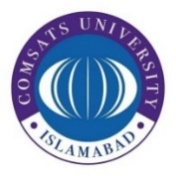 COMSATS University Islamabad Abbottabad CampusAPPLICATION FORM FOR READMISSION FOR MS/PhD STUDENTS* Please specify semester and year e.g. (SP21, FA20 etc.), Readmission on 02 consecutive semesters absence is not allowed.____________________Applicant SignatureName:Registration #Program:Department:Absent semester:Readmission requested semester*:Date:Copy Challan of fee (admission, reg. etc.) paid: AttachedReason for Absence:Reason for Absence:I hereby request for readmission for consideration under CUI rules. I hereby request for readmission for consideration under CUI rules. Kindly tick any one of the followingName & SignatureSupervisorconcernedName: _____________________________Signature: __________________________Head of the DepartmentName: _____________________________Signature: __________________________Chairperson of the DepartmentName: _____________________________Signature: __________________________Dean of the FacultyName: _____________________________Signature: __________________________The Registrar, CUIName: _____________________________Signature: __________________________Notified vide Notification No. __________________ Dated:_______________ by Office of RegistrarNotified vide Notification No. __________________ Dated:_______________ by Office of RegistrarNotified vide Notification No. __________________ Dated:_______________ by Office of Registrar